Unit 3 Lesson 4: Converting Units1 Number Talk: Fractions of a Number (Warm up)Student Task StatementFind the values mentally. of 32 of 32 of 32 of 642 Road TripStudent Task StatementElena and her mom are on a road trip outside the United States. Elena sees this road sign.Elena’s mom is driving 75 miles per hour when she gets pulled over for speeding.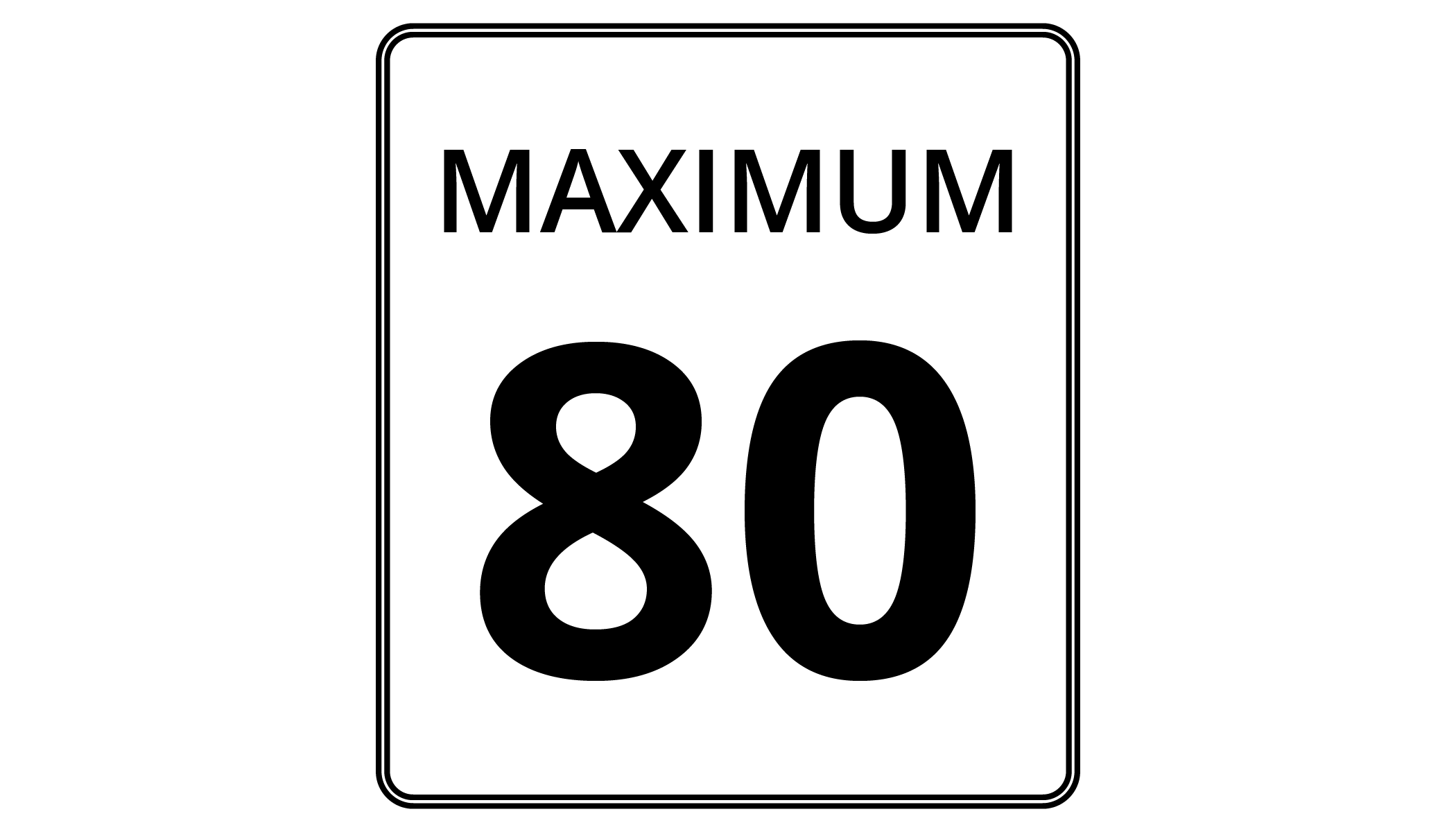 The police officer explains that 8 kilometers is approximately 5 miles.How many kilometers are in 1 mile?How many miles are in 1 kilometer?If the speed limit is 80 kilometers per hour, and Elena’s mom was driving 75 miles per hour, was she speeding? By how much?3 Veterinary WeightsStudent Task StatementA veterinarian uses weights in kilograms to figure out what dosages of medicines to prescribe for animals. For every 10 kilograms, there are 22 pounds.Calculate each animal’s weight in kilograms. Explain or show your reasoning. If you get stuck, consider drawing a double number line or table.Fido the Labrador weighs 88 pounds.Spot the Beagle weighs 33 pounds.Bella the Chihuahua weighs  pounds.A certain medication says it can only be given to animals over 25 kilograms. How much is this in pounds?4 Cooking with a Tablespoon (Optional)Student Task StatementDiego is trying to follow a recipe, but he cannot find any measuring cups! He only has a tablespoon. In the cookbook, it says that 1 cup equals 16 tablespoons.How could Diego use the tablespoon to measure out these ingredients? cup almonds cup of oatmeal cup of flourDiego also adds the following ingredients. How many cups of each did he use?28 tablespoons of sugar6 tablespoons of cocoa powder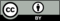 © CC BY Open Up Resources. Adaptations CC BY IM.